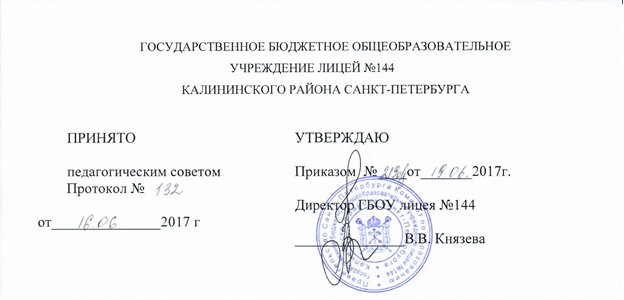 Дополнительная общеобразовательная общеразвивающая программа«ОТ ФИЗИКИ К ТЕХНИКЕ»Возраст учащихся: 14 – 15 летСрок реализации: 2 года обученияРазработчик: Печникова Галина Юриевна, педагог дополнительного образованияПОЯСНИТЕЛЬНАЯ ЗАПИСКА           Программа дополнительного образования  рассчитана на учащихся  8 класса, обладающих начальным багажом знаний, умений и навыков, полученных на уроках физики. Занятия объединения способствуют развитию и поддержке интереса учащихся к деятельности определенного направления, дают возможность расширить и углубить знания и умения, полученные в процессе учебы, и создают условия для всестороннего развития личности. Занятия кружка являются источником мотивации учебной деятельности учащихся, дают им глубокий эмоциональный заряд. Воспитание творческой активности учащихся в процессе изучения ими физики является одной из актуальных задач, стоящих перед учителями физики в современной школе. Основными средствами такого воспитания и развития способностей учащихся являются экспериментальные исследования и практические задачи. Решение нестандартных задач и проведение занимательных экспериментальных заданий способствует пробуждению и развитию у них устойчивого интереса к физике.НаправленностьОбразовательная программа «От физики к технике» имеет техническую направленность и предполагает общекультурный уровень освоения.АктуальностьИсследование физических явлений, изготовление и конструирование приборов и простых механизмов способствуют освоению учащимися естественно-научных понятий, а также позволяет сформировать у них умение проводить эксперименты с применением лабораторного оборудования и умение использовать аналоговые и цифровые измерительные приборы.Адресат программыПрограмма «От физики к технике» составлена для учащихся среднего звена  школы, для детей 14 – 15 летнего возраста, имеющих навыки работы на компьютере.В объединение осуществляется прием всех желающих, не имеющих медицинских противопоказаний. В объединении может заниматься любой ребенок, независимо от природных задатков и навыков. Объем и срок реализации программы Общее количество учебных часов – 216 часов за 2 года обучения. 1 год обучения – 72 часа (1 раз в неделю по 2часа).2 год обучения – 144 часа (2 раза в неделю по 2часа).Цель:Формирование целостного представления о мире, основанного на приобретенных знаниях, умениях, навыках и способах практической деятельности. Задачи:ОбучающиеСпособствовать формированию умения самостоятельно решать задачи в процессе проведения экспериментов (анализировать проблему, планировать предстоящие действия, планировать эксперименты, прогнозировать и анализировать результаты экспериментов, делать выводы и заключения, применять полученные знания на практике, контролировать результаты своей деятельности, защищать свои идеи).Развивать и поддерживать познавательный интерес к изучению физики как науки.Знакомить учащихся с последними достижениями науки и техники, научитьРазвивать познавательный интерес при выполнении экспериментальных исследований с использованием информационных технологий.Сформировать навыки использования в поисковой деятельности лабораторного оборудования и ИКТ;Научить оформлять результаты своей деятельности.РазвивающиеРазвивать умения и навыки учащихся самостоятельно работать с научно-популярной литературой, умений практически применять физические знания в жизни и на практикеРазвивать творческие способности и логическое мышление учащихся.Привлекать внимание к сфере «высоких» технологий и профориентации школьников. Развивать межпредметные связи:физика;информатика;математика;технология;химия;Развивать творческие способности, формировать у учащихся активности и самостоятельности. Повышать культуру общения и поведения.ВоспитательныеРазвивать познавательные потребности школьников;Воспитывать высокую культуру труда обучающихся;Воспитывать смекалку детей, находчивость, изобретательность и интерес к экспериментальной деятельности. Воспитывать уважение к творцам науки и техникиНаучить учащихся работать в группах.Условия реализации программы:Курс ориентирован: на детей 14 – 15 летнего возраста, имеющих навыки работы на ПК.Условия формирования групп: одновозрастные (1год обучения – не менее 15 человек, 2 год – не менее – 12 человек)В объединение осуществляется прием всех детей по желанию, не имеющих медицинских противопоказаний. В объединении может заниматься любой ребенок, независимо от природных задатков и навыков. Возможен дополнительный набор по результатам собеседования.Особенности организации образовательного процессаОсновополагающими принципами при работе с учащимися являются: целостность и непрерывность; научность в сочетании с доступностью;практическая направленность и метапредметность;концентричность в структуризации материала. Программа составлена согласно принципам педагогической целесообразности перехода от простых работ к более сложным. Учащиеся должны постепенно осваивать технические приемы работы с лабораторным оборудованием, в т.ч. с цифровыми лабораториями, с компьютером. Преподавание построено в соответствии с принципами валеологии «не навреди». На каждом занятии обязательно проводится физкультминутка, за компьютером учащиеся 14-15 лет работают не более 30 минут в течение занятия. Сразу после работы за компьютером следует минутка релаксации – учащиеся выполняют упражнения для глаз и кистей рук.Формы и методы проведения занятийЗанятия должны проходить в кабинете физики с использованием мультимедийного проектора, экрана, интерактивной доски и персональных компьютеров.Построение занятий предполагается на основе педагогических технологий активизации деятельности учащихся путем создания проблемных ситуаций, использования учебных и ролевых игр, разноуровневого и развивающего обучения, индивидуальных и групповых способов обучения.Занятия проводятся в виде исследований, конкурсов, презентаций, бесед, викторин, творческих работ и проектов, изготовление приборов и технических устройств.Форма организации деятельности детей на занятии:групповая (обсуждение нового, закрепление изученного, работа над творческими проектами). Учащимся предоставляется возможность самостоятельно построить свою деятельность на основе принципа взаимозаменяемости, ощутить помощь со стороны друг друга, учесть возможности каждого на конкретном этапе деятельности. Всё это способствует более быстрому и качественному выполнению задания. При организации практических занятий и творческих проектов формируются команды из 2-4 человек. Для каждой команды желательно иметь отдельное рабочее место, состоящее из компьютера и комплекта лабораторного оборудования.индивидуальная. Работа учащихся с оказанием педагогом помощи детям при возникновении затруднения, не уменьшая их активности, содействует выработки навыков самостоятельной работы.Материально техническое обеспечениеОбучение по данной программе должно проходить в кабинете физики, который обеспечен современными персональными компьютерами, с выходом в Интернет и школьную информационную среду, обеспечивающими возможность записи и трансляции по сети видеоизображения и звука. Средством наглядности служит оборудование для мультимедийных демонстраций: компьютер, интерактивная доска и медиапроектор. Список лабораторного оборудования для проведения практических и творческих работ приведен в таблице:Кадровое обеспечениеЗанятия должен вести педагог, имеющий высшее образование по направлениям, связанным с физикой, информатикой и т.п. Желательно наличие педагогического образования.Планируемые результатыЛичностные результатыВ результате освоения программы учащийся должен уметь:работать с разными источниками информации, оценивать их и на этой основе формулировать собственное мнение, суждение, оценку, и применять полученные знания.излагать мысли в чёткой логической последовательности, отстаивать свою точку зрения, анализировать ситуацию и самостоятельно находить ответы на вопросы путём логических рассуждений, высказываться в устной и письменной форме;планировать и проводить эксперименты с применением учебного лабораторного оборудования;выполнять поиск информации для выполнения учебного исследования с использованием учебной и дополнительной литературы в открытом информационном пространстве, в т.ч. контролируемом пространстве Интернет;ориентироваться на разные способы решения познавательных исследовательских задач;использовать знаки, символы, модели, схемы для решения познавательных задач и представления их результатов;работать над проектом в команде, эффективно распределять обязанности.Метапредметные результатыВ результате освоения программы учащийся должен научиться:творчески подходить к решению задач и проведению экспериментов;оформлять результаты своего труда с использование компьютерной техники;видеть взаимосвязь различных дисциплин.Предметные результатыВ результате освоения программы у учащегося должны быть сформированы знания:основных параметров, описывающих тепловые явления (объем, давление, температура, внутренняя энергия);оптических явлений;основных принципов работы электрических цепей, параллельное и последовательное соединение различных устройств, тепловое и электромагнитное действие электрического тока, закон Ома, методы измерения тока и напряжения, электрической мощности;причин появления магнитного поля, влияние магнитного поля на рамку и катушку с током, явление электромагнитной индукции, принципы работы трансформатора;Учебный план первого года обученияУчебный план второго года обученияКалендарный учебный графикОборудованиеКол-воКомплекты лабораторного оборудования Cornelsen-Электрические цепи-Постоянные магниты-Физика1Лабораторное и демонстрационное оборудования L-micro8Цифровая лаборатория Архимед8Микроскоп цифровой1Трансформатор1№п/пНазвание раздела, темы Количество часовКоличество часовКоличество часовФормы контроля№п/пНазвание раздела, темы ВсегоТеорияПрактикаФормы контроля1.Вводное занятие211Устный опрос2.Этапы развития физики и техники222тест3.Простые механизмы413Практическая работа, решение задач4.Давление14212Практическая работа5.Тепловые явления40,53,5Практическая работа, решение задач6.Электрические явления817конкурс7.Творческий проект26224Защита творческого проекта (выступление на конференциях)8.Магнитные явления40,53,5Практическая работа9.Оптика40,53,5Практическая работа11.Итоговое занятие404Анализ участия каждого ученика в мероприятияхИТОГО7210,561,5№п/пНазвание раздела, темы Количество часовКоличество часовКоличество часовФормы контроля№п/пНазвание раздела, темы ВсегоТеорияПрактикаФормы контроля1.Вводное занятие211наблюдение2.Механика12210практическая работа3.Колебания826Практическая работа, решение задач4.Волны12210Практическая работаЭлектромагнетизм16115Практическая работа, решение задач6.Оптика817Устный опрос7.Творческий проект80476Защита творческого проекта (выступление на конференции)8.Итоговое занятие404Презентации учащихсяИТОГО14413131Год обученияДата начала обученияпо программеДата окончания обученияпо программеВсегоучебных недельКоличество учебных часовРежим занятий1 год10.0925.0536721 раз в неделю по 2часа